Note: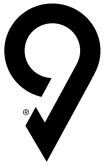 This form can no longer be used for IECQ clients, these must use form PF481 (AP) orPF485 (AC)Company Name:       	Date:       Company Name:       	Date:       Company Name:       	Date:       Company Name:       	Date:       Company Name:       	Date:       Company Name:       	Date:       Company Name:       	Date:       Company Name:       	Date:       Company Name:       	Date:       Company Name:       	Date:       Company Name:       	Date:       Company Name:       	Date:       Company Name:       	Date:       Address:Correspondence address (if different)Correspondence address (if different)Correspondence address (if different)Tel:       Tel:       Tel:       Tel:       Tel:       Tel:       Fax:       Fax:       Fax:       Fax:       Fax:       Website:       Website:       Contact:       Contact:       Contact:       Contact:       Contact:       Contact:       Position:       Position:       Position:       Position:       Position:       email:       email:       Deputy:       Deputy:       Deputy:       Deputy:       Deputy:       Deputy:       Position:       Position:       Position:       Position:       Position:       email:       email:       Type of Application (select one):		Initial  	Extension  	Modification  Type of Application (select one):		Initial  	Extension  	Modification  Type of Application (select one):		Initial  	Extension  	Modification  Type of Application (select one):		Initial  	Extension  	Modification  Type of Application (select one):		Initial  	Extension  	Modification  Type of Application (select one):		Initial  	Extension  	Modification  Type of Application (select one):		Initial  	Extension  	Modification  Type of Application (select one):		Initial  	Extension  	Modification  Type of Application (select one):		Initial  	Extension  	Modification  Type of Application (select one):		Initial  	Extension  	Modification  Type of Application (select one):		Initial  	Extension  	Modification  Type of Application (select one):		Initial  	Extension  	Modification  Type of Application (select one):		Initial  	Extension  	Modification  Additional Sites?Additional Sites?Additional Sites?Yes   No	If ‘Yes’ please fill in separate application for each site.Number of employees at this location:       If ‘Yes’ please fill in separate application for each site.Number of employees at this location:       If ‘Yes’ please fill in separate application for each site.Number of employees at this location:       If ‘Yes’ please fill in separate application for each site.Number of employees at this location:       If ‘Yes’ please fill in separate application for each site.Number of employees at this location:       If ‘Yes’ please fill in separate application for each site.Number of employees at this location:       If ‘Yes’ please fill in separate application for each site.Number of employees at this location:       If ‘Yes’ please fill in separate application for each site.Number of employees at this location:       If ‘Yes’ please fill in separate application for each site.Number of employees at this location:       Quality SystemBS EN ISO 9001Quality SystemBS EN ISO 9001With BSI?   Yes     	No  With BSI?   Yes     	No  With BSI?   Yes     	No  With BSI?   Yes     	No  With BSI?   Yes     	No  State certificate Number:       State certificate Number:       State certificate Number:       State certificate Number:       State certificate Number:       State certificate Number:       Quality SystemBS EN ISO 9001Quality SystemBS EN ISO 9001With BSI?   Yes     	No  With BSI?   Yes     	No  With BSI?   Yes     	No  With BSI?   Yes     	No  With BSI?   Yes     	No  Approval Body:       	Accreditation:       Approval Body:       	Accreditation:       Approval Body:       	Accreditation:       Approval Body:       	Accreditation:       Approval Body:       	Accreditation:       Approval Body:       	Accreditation:       Product approval required:Product approval required:Product approval required:Product approval required:Product approval required:Qualification:  Qualification:  Qualification:  Qualification:  Capability:   Capability:   Capability:   Specification(s) against which approvals are sought:  Specification(s) against which approvals are sought:  Specification(s) against which approvals are sought:  Specification(s) against which approvals are sought:  Specification(s) against which approvals are sought:  Specification(s) against which approvals are sought:  Specification(s) against which approvals are sought:  Specification(s) against which approvals are sought:  Specification(s) against which approvals are sought:  Specification(s) against which approvals are sought:  Specification(s) against which approvals are sought:  Specification(s) against which approvals are sought:  Specification(s) against which approvals are sought:  Specify component type and range for which approval is sought:Specify component type and range for which approval is sought:Specify component type and range for which approval is sought:Specify component type and range for which approval is sought:Specify component type and range for which approval is sought:Specify component type and range for which approval is sought:Specify component type and range for which approval is sought:Specify component type and range for which approval is sought:Specify component type and range for which approval is sought:Enter any activity relevant to this application that  is performed at another company location:Enter any activity relevant to this application that  is performed at another company location:Enter any activity relevant to this application that  is performed at another company location:Enter any activity relevant to this application that  is performed at another company location:Details of any activity which will be subcontracted:Details of any activity which will be subcontracted:Details of any activity which will be subcontracted:Details of any activity which will be subcontracted:Details of any activity which will be subcontracted:Details of any activity which will be subcontracted:Details of any activity which will be subcontracted:Details of any activity which will be subcontracted:List major (on site) manufacturing processes involved:List major (on site) manufacturing processes involved:List major (on site) manufacturing processes involved:List major (on site) manufacturing processes involved:List major (on site) manufacturing processes involved:Any other quality system approvals held:Any other quality system approvals held:Any other quality system approvals held:Any other quality system approvals held:Any other quality system approvals held:Any other quality system approvals held:Any other quality system approvals held:Any other quality system approvals held:Any other quality system approvals held:Any other quality system approvals held:Any other quality system approvals held:Any other quality system approvals held:Any other quality system approvals held: